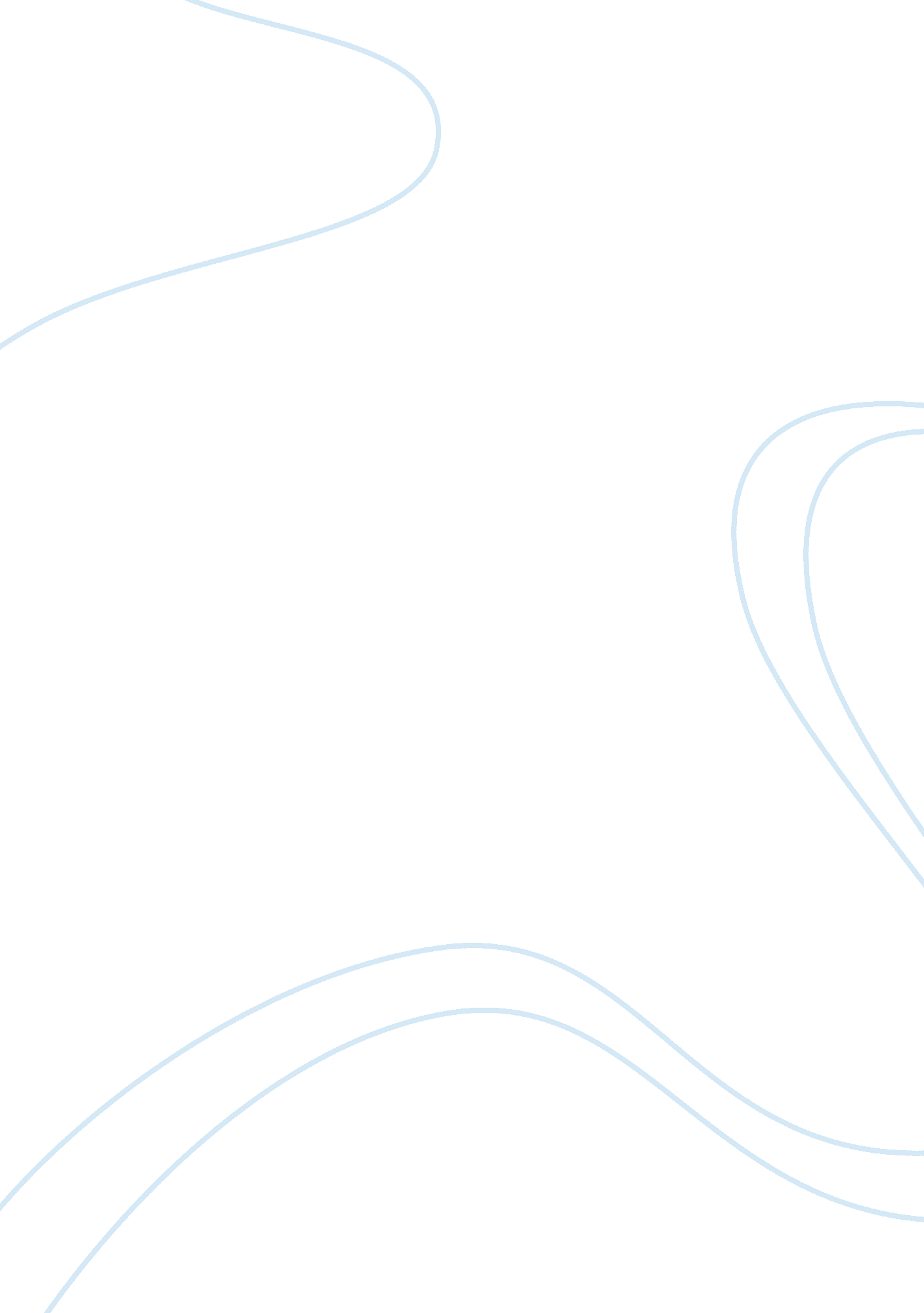 Commentary: cortical plasticity and olfactory function in early blindnessHealth & Medicine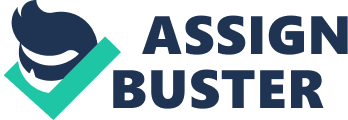 A commentary on 
Cortical Plasticity and Olfactory Function in Early Blindness by Araneda, R., Renier, L. A., Rombaux, P., Cuevas, I., and De Volder, A. G. (2016). Front. Syst. Neurosci. 10: 75. doi: 10. 3389/fnsys. 2016. 00075 Humans beings are visual creatures, which means that they preferentially map the world guided largely by sight ( Aglioti and Pazzaglia, 2010 ). However, multiple senses contribute to the creation of an integrated experience of the real world ( Aglioti and Pazzaglia, 2011 ). Among these, the olfactory sense is undoubtedly the most neglected. One of the reasons for this is that odors do not always prevail at a conscious level ( Sobel et al., 1999 ), even though olfactory receptors are continuously active in order to acquire sensory, motor and affective information ( Pazzaglia, 2015 ). A second reason is the fact that sight occasionally prevails over, or even hides, the information provided by other senses. In a recent stimulating and timely article, Araneda and colleagues presented an important view of the pathophysiological mechanisms of plasticity that occur in the visual brain of early blind patients ( Araneda et al., 2016 ). The authors produced a behavioral and anatomo-physiological perspective on the guiding role of olfactory information when sight is lacking. Behaviorally, early blind subjects perform better than sighted individuals when it comes to odor detection and awareness, indicating that the sense of smell is highly plastic and suggesting the possibility of incremental odor processing by way of learning and experience. Neurally, active olfactory processing occurs within the occipital cortex, suggesting the privileged access of odor to other, seemingly unrelated, sensory systems and neural regions. The study of Araneda and colleagues also provides an excellent opportunity to investigate olfactory information, not only in the complete absence of visual mediation (e. g., in congenitally blind individuals), but also in terms of understanding the value of this extraordinary plasticity in relation to the enhanced olfactory abilities of many of our sensations, perceptions, and higher-order cognitive processing. This is an important topic, and the contribution of cross-modal visual-olfactory interaction can certainly be emphasized, as this is supported by much experimental evidence in terms of highlighting the implications in the field of clinical studies. The congruent odor of an object facilities how it is visually represented ( Verhagen and Engelen, 2006 ), and the concurrent presence of the visual cues of a given object may also enhance olfactory performances ( Gottfried and Dolan, 2003 ). The relevance of olfaction in visual areas has been demonstrated in a causative study using repetitive transcranial magnetic stimulation, which showed that olfactory performances improve when occipital areas in the brain are stimulated, even in seeing humans ( Jadauji et al., 2012 ). The merging of a visual representation enables healthy individuals to optimize their identification and discrimination of an object based on smell alone. Analogously, neuroimaging studies have reported modulation in visual cortices during purely olfactory performances ( Qureshy et al., 2000 ; Zatorre et al., 2000 ; Dade et al., 2002 ), hinting at genuine cross-modal neural modulation evoked by olfactory cues. In addition to conveying visual information, it is known that odors also trigger more dynamic information about visual motor states ( Kuang and Zhang, 2014 ). The merging of visual and olfactory information facilitates the kinematics of reach-to-grasp movements and understanding actions ( Tubaldi et al., 2011 ). When a person observes someone else grasping an object, the neurons that control the hand muscles in the observer become more alert, as if the individual is also preparing to perform the same action ( Fadiga et al., 1995 ). If someone smells the aroma of a strawberry while simultaneously observing someone else grasping this fruit, the olfactory information activates in the observer the brain regions involved in the congruent body movements ( Rossi et al., 2008 ). This facilitation effect of olfaction on movement parameters is specific to the muscles that guide the observed movement ( Castiello, 1997 ). Conversely, the perception of smelling a different food (orange) object did not induce any facilitation of the corticospinal system. Clinically, being driven by visual-olfactory inputs to the mapping of actions could assuage motor disturbances. In Parkinson's disease (PD), for example ( Castiello et al., 2009 ; Parma et al., 2013a ), patients present, among other symptoms, with an impairment of the kinematics of movements. Like healthy subjects, a clear facilitation with the kinematics of reaching and grasping movements was found in patients with PD in conditions of coherent actions between the object and odor. This suggests that cross-modal processing optimizes, not only perceptive, but also motor, functioning. Nevertheless, in clinical applications, the imitation of reach-to-grasp movements has been facilitated in a condition paired with the smell of the subject's own mother in Autism Spectrum Disorder (ASD) ( Parma et al., 2013b ). The smell of a stranger did not, however, modulate automatic visual-motor actions. Accordingly, a familiar body odor may promote socio-cognitive behavior such as the spontaneous imitation that is impaired in ASD. Together, these studies show that the olfactory modality may interact with visual-motor behavior in clinical and healthy populations in order to integrate perceptions that, ultimately, may appear to be exclusively visual ( Pazzaglia et al., 2016 ). The mechanism through which the visual and motor system is connected to higher-order olfactory perception is worth investigating, and could have important clinical applications. Olfaction is probably interacting with vision in multiple pathways. Olfactory sources for building integrated multisensory perceptions can develop very rapidly for perceiving and interacting with objects and actions. The actions triggered by the smelling source indicate that olfactory cues may implicitly predict and trigger action planning ( Pazzaglia, 2013 ; Pazzaglia and Galli, 2015 ). These interesting possibilities await further research before this could become a useful tool in clinics. Consequently, by exploring how a greater use of odorous stimuli contributes to visual and motor planning remains a fundamental application in a clinical perspective ( Galli et al., 2015 ; Galli and Pazzaglia, 2015 ; Pazzaglia and Molinari, 2016 ). The functional gain derived from odor integration might optimize rehabilitation programmes in case of generalized motor impairment and disturbed human social interaction. Author Contributions All authors listed, have made substantial, direct and intellectual contribution to the work, and approved it for publication. Conflict of Interest Statement The authors declare that the research was conducted in the absence of any commercial or financial relationships that could be construed as a potential conflict of interest. References Aglioti, S. M., and Pazzaglia, M. (2010). Representing actions through their sound. Exp. Brain Res. 206, 141–151. doi: 10. 1007/s00221-010-2344-x PubMed Abstract | CrossRef Full Text | Google Scholar Aglioti, S. M., and Pazzaglia, M. (2011). Sounds and scents in (social) action. Trends Cogn. Sci. 15, 47–55. doi: 10. 1016/j. tics. 2010. 12. 003 PubMed Abstract | CrossRef Full Text | Google Scholar Araneda, R., Renier, L. A., Rombaux, P., Cuevas, I., and De Volder, A. G. (2016). Cortical Plasticity and Olfactory Function in Early Blindness. Front. Syst. Neurosci. 10: 75. doi: 10. 3389/fnsys. 2016. 00075 PubMed Abstract | CrossRef Full Text | Google Scholar Castiello, U. (1997). Arm and mouth coordination during the eating action in humans: a kinematic analysis. Exp. Brain Res. 115, 552–556. doi: 10. 1007/PL00005726 PubMed Abstract | CrossRef Full Text | Google Scholar Castiello, U., Ansuini, C., Bulgheroni, M., Scaravilli, T., and Nicoletti, R. (2009). Visuomotor priming effects in Parkinson's disease patients depend on the match between the observed and the executed action. Neuropsychologia 47, 835–842. doi: 10. 1016/j. neuropsychologia. 2008. 12. 016 PubMed Abstract | CrossRef Full Text | Google Scholar Dade, L. A., Zatorre, R. J., and Jones-Gotman, M. (2002). Olfactory learning: convergent findings from lesion and brain imaging studies in humans. Brain 125, 86–101. doi: 10. 1093/brain/awf003 PubMed Abstract | CrossRef Full Text | Google Scholar Fadiga, L., Fogassi, L., Pavesi, G., and Rizzolatti, G. (1995). Motor facilitation during action observation: a magnetic stimulation study. J. Neurophysiol. 73, 2608–2611. PubMed Abstract | Google Scholar Galli, G., Lenggenhager, B., Scivoletto, G., Molinari, M., and Pazzaglia, M. (2015). Don't look at my wheelchair! The plasticity of longlasting prejudice. Med. Educ. 49, 1239–1247. doi: 10. 1111/medu. 12834 PubMed Abstract | CrossRef Full Text | Google Scholar Galli, G., and Pazzaglia, M. (2015). Commentary on: “ The body social: an enactive approach to the self.” A tool for merging bodily and social self in immobile individuals. Front. Psychol. 6: 305. doi: 10. 3389/fpsyg. 2015. 00305 PubMed Abstract | CrossRef Full Text | Google Scholar Gottfried, J. A., and Dolan, R. J. (2003). The nose smells what the eye sees: crossmodal visual facilitation of human olfactory perception. Neuron 39, 375–386. doi: 10. 1016/S0896-6273(03)00392-1 PubMed Abstract | CrossRef Full Text | Google Scholar Jadauji, J. B., Djordjevic, J., Lundstrom, J. N., and Pack, C. C. (2012). Modulation of olfactory perception by visual cortex stimulation. J. Neurosci. 32, 3095–3100. doi: 10. 1523/JNEUROSCI. 6022-11. 2012 PubMed Abstract | CrossRef Full Text | Google Scholar Kuang, S., and Zhang, T. (2014). Smelling directions: olfaction modulates ambiguous visual motion perception. Sci. Rep. 4, 5796. doi: 10. 1038/srep05796 PubMed Abstract | CrossRef Full Text | Google Scholar Parma, V., Bulgheroni, M., Scaravilli, T., Tirindelli, R., and Castiello, U. (2013a). Implicit olfactory processing attenuates motor disturbances in idiopathic Parkinson's disease. Cortex 49, 1241–1251. doi: 10. 1016/j. cortex. 2012. 05. 017 PubMed Abstract | CrossRef Full Text | Google Scholar Parma, V., Bulgheroni, M., Tirindelli, R., and Castiello, U. (2013b). Body odors promote automatic imitation in autism. Biol. Psychiatry 74, 220–226. doi: 10. 1016/j. biopsych. 2013. 01. 010 PubMed Abstract | CrossRef Full Text | Google Scholar Pazzaglia, M. (2013). Does what you hear predict what you will do and say? Behav. Brain Sci. 36, 370–371. doi: 10. 1017/S0140525X12002804 PubMed Abstract | CrossRef Full Text | Google Scholar Pazzaglia, M. (2015). Body and odors: non just molecules, after all. Curr. Dir. Psychol. Sci. 24, 329–333. doi: 10. 1177/0963721415575329 CrossRef Full Text Pazzaglia, M., and Galli, G. (2015). Translating novel findings of perceptual-motor codes into the neuro-rehabilitation of movement disorders. Front. Behav. Neurosci. 9: 222. doi: 10. 3389/fnbeh. 2015. 00222 PubMed Abstract | CrossRef Full Text | Google Scholar Pazzaglia, M., Haggard, P., Scivoletto, G., Molinari, M., and Lenggenhager, B. (2016). Pain and somatic sensation are transiently normalized by illusory body ownership in a patient with spinal cord injury. Restor. Neurol. Neurosci. 34, 603–613. doi: 10. 3233/RNN-150611 PubMed Abstract | CrossRef Full Text | Google Scholar Pazzaglia, M., and Molinari, M. (2016). The embodiment of assistive devices-from wheelchair to exoskeleton. Phys. Life Rev. 16, 163–175. doi: 10. 1016/j. plrev. 2015. 11. 006 PubMed Abstract | CrossRef Full Text | Google Scholar Qureshy, A., Kawashima, R., Imran, M. B., Sugiura, M., Goto, R., Okada, K., et al. (2000). Functional mapping of human brain in olfactory processing: a PET study. J. Neurophysiol. 84, 1656–1666. PubMed Abstract | Google Scholar Rossi, S., De Capua, A., Pasqualetti, P., Ulivelli, M., Fadiga, L., Falzarano, V., et al. (2008). Distinct olfactory cross-modal effects on the human motor system. PLoS ONE 3: e1702. doi: 10. 1371/journal. pone. 0001702 PubMed Abstract | CrossRef Full Text | Google Scholar Sobel, N., Prabhakaran, V., Hartley, C. A., Desmond, J. E., Glover, G. H., Sullivan, E. V., et al. (1999). Blind smell: brain activation induced by an undetected air-borne chemical. Brain 122(Pt 2), 209–217. doi: 10. 1093/brain/122. 2. 209 PubMed Abstract | CrossRef Full Text | Google Scholar Tubaldi, F., Turella, L., Pierno, A. C., Grodd, W., Tirindelli, R., and Castiello, U. (2011). Smelling odors, understanding actions. Soc. Neurosci. 6, 31–47. doi: 10. 1080/17470911003691089 PubMed Abstract | CrossRef Full Text | Google Scholar Verhagen, J. V., and Engelen, L. (2006). The neurocognitive bases of human multimodal food perception: sensory integration. Neurosci. Biobehav. Rev. 30, 613–650. doi: 10. 1016/j. neubiorev. 2005. 11. 003 PubMed Abstract | CrossRef Full Text | Google Scholar Zatorre, R. J., Jones-Gotman, M., and Rouby, C. (2000). Neural mechanisms involved in odor pleasantness and intensity judgments. Neuroreport 11, 2711–2716. doi: 10. 1097/00001756-200008210-00021 PubMed Abstract | CrossRef Full Text | Google Scholar 